В соответствии со статьей 30 Федерального закона от 21 декабря 1994 года № 69-ФЗ «О пожарной безопасности» и в целях обеспечения пожарной безопасности на территории Соль-Илецкого городского округа в период новогодних и рождественских праздников 2018/2019 года:1.	Установить с 28 декабря 2018 года по 10 января 2019 года особый противопожарный режим на территории Соль-Илецкого городского округа.2.	В период действия особого противопожарного режима в населенных пунктах, садоводческих или огороднических некоммерческих товариществах на территории Соль-Илецкого городского округа запретить:использование пиротехнической продукции на расстоянии ближе 50 метров от зданий, строений, мест массового скопления людей;использование пиротехнических изделий при проведении массовых мероприятий в закрытых помещениях;запуск неуправляемых изделий из горючих материалов, принцип подъема которых на высоту, основан на нагревании воздуха внутри них при помощи открытого огня.3.	Управлению образования Соль-Илецкого городского округа (А.Ю. Рейсбих), отделу культуры Соль-Илецкого городского округа (О.В. Чекменева), комитету по физической культуре, спорту, туризму, делам молодёжи и работе с общественными организациями (А.А. Литвинов):3.1.	Утвердить комплекс мер по обеспечению пожарной безопасности на подведомственных объектах, задействованных в проведении новогодних и рождественских праздничных мероприятий (далее - новогодние мероприятия).3.2.	Провести комплекс дополнительных мероприятий по предупреждению пожаров и гибели людей на подведомственных объектах, задействованных в проведении новогодних мероприятий, в соответствии с законодательством Российской Федерации;3.3. Организовать проведение инструктажей о мерах пожарной безопасности с руководителями и ответственными за пожарную безопасность должностными лицами организаций, принимающих участие в проведении новогодних мероприятий.4. МКУ «ЕДДС Соль-Илецкого городского округа» (О.В. Тулаев) обеспечить сбор	графиков проведения новогодних мероприятий на объектах социальной сферы, образования, культуры, спорта, направить их для информации в ОНД и ПР по Соль-Илецкому городскому округу и Акбулакскому району и ОМВД России по Соль-Илецкому городскому округу.5. Заместителю главы администрации по социальным вопросам (О.В. Чернова) взять на особый контроль проведение профилактической работы в отношении одиноко проживающих престарелых граждан, неблагополучных и (или) малообеспеченных семей, имеющих детей, в рамках межведомственной акции «Сохрани жизнь себе и своему ребенку».6. Главным специалистам территориальных отделов администрации Соль-Илецкого городского округа:6.1. Активизировать работу профилактических групп по информированию населения о мерах пожарной безопасности и правилах поведения при пожаре, привлечь к такой работе членов Всероссийского добровольного пожарного общества, членов казачьих обществ;6.2. Принять меры по размещению пожарной и приспособленной для тушения пожаров техники в отапливаемых помещениях, а также созданию резерва горюче-смазочных материалов;7. Отделу по строительству, транспорту, ЖКХ, дорожному хозяйству, газификации и связи администрации Соль-Илецкого городского округа (Д.А. Байгелова), директору МКУ «Управление городского хозяйства Соль-Илецкого городского округа» (А.В. Дружченко)обеспечить готовность сил и средств для организации своевременной очистки дорог, улиц, проездов к жилым домам и социальным объектам, источникам противопожарного водоснабжения от снега для беспрепятственного проезда техники аварийных служб.8.	Рекомендовать руководителям организаций и предприятий принять дополнительные меры по обеспечению пожарной безопасности на подведомственных территориях и объектах, не допускать эксплуатацию объектов зимнего отдыха, на которых имеются нарушения требований пожарной безопасности.9. Рекомендовать ПСЧ-6 по охране г. Соль-Илецка (А.Н. Юртаев):9.1. Организовать в местах проведения фейерверков дежурство пожарно-спасательных расчетов;9.2. Провести дополнительные занятия с личным составом дежурныхкараулов, по тушению пожаров в условияхнизких температур и на объектах с массовым пребыванием людей.10. Контроль за исполнением настоящего постановления возложить на заместителя главы администрации Соль-Илецкого городского округа - руководителя аппарата Немича В.М. 11. Постановление вступает в силу после его официального опубликования (обнародования).Глава муниципального образованияСоль-Илецкий городской округ                                                  А.А. КузьминВерно: Ведущий специалист организационного отдела                                                         Е.В. ТелушкинаРазослано: прокуратуре района, главным специалистам территориальных отделов, отделу по строительству, транспорту, ЖКХ, дорожному хозяйству, газификации и связи, отделу по делам ГО, ПБ и ЧС, членам комиссии, МКУ «ЕДДС».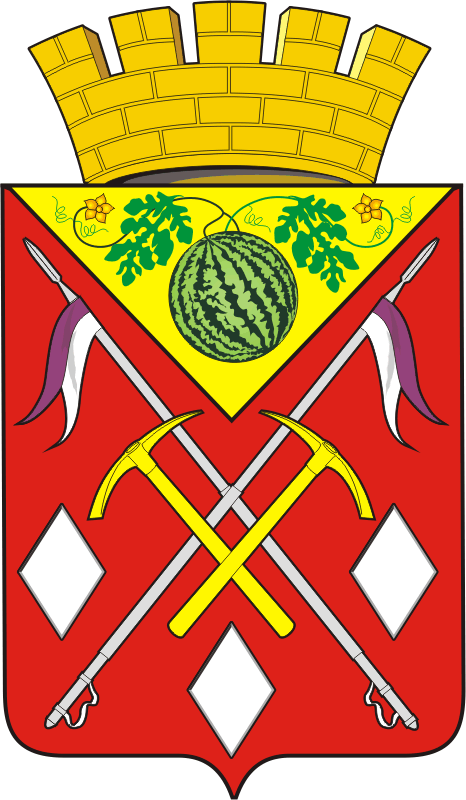 АДМИНИСТРАЦИЯМУНИЦИПАЛЬНОГО ОБРАЗОВАНИЯСОЛЬ-ИЛЕЦКИЙ ГОРОДСКОЙ ОКРУГОРЕНБУРГСКОЙ ОБЛАСТИПОСТАНОВЛЕНИЕ28.12.2018  № 2978-пО мерах по обеспечению пожарной безопасности в период новогодних и рождественских праздников 2018/2019 года